Στόχος:  [Ποιος είναι ο άμεσος στόχος για την καριέρα σας; Για να κεντρίσετε το ενδιαφέρον, να είστε σύντομοι και περιεκτικοί.]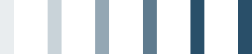 [Το όνομά σας], [Πτυχίο]Τηλέφωνο: [Τηλέφωνο] | Ηλεκτρονικό ταχυδρομείο: [Διεύθυνση ηλεκτρονικού ταχυδρομείου][Διεύθυνση, Πόλη, Νομός, Ταχυδρομικός κώδικας]ΕκπαίδευσηΠροϋπηρεσίαΠροϋπηρεσία[Οι έξι ενότητες σε αυτήν τη σελίδα όπου μπορείτε να προσθέσετε περιεχόμενο (όπως αυτό) έχουν οριστεί σε σταθερό ύψος, επομένως δεν υπάρχει λόγος ανησυχίας για τη διατήρηση της διάταξης της σελίδας. Καθεμία από αυτές τις ενότητες χωράει περίπου όσο κείμενο βλέπετε στις παραγράφους υποδείξεων που εμφανίζονται εδώ.Για να ελέγξετε το βιογραφικό σας οποιαδήποτε στιγμή με όλη τη μορφοποίηση και τη διάταξη σελίδας, στην καρτέλα "Προβολή" της κορδέλας, κάντε κλικ στο στοιχείο "Προβολή ανάγνωσης".][Για να αντικαταστήσετε το κείμενο κράτησης θέσης με το δικό σας, απλώς επιλέξτε το και ξεκινήστε να πληκτρολογείτε.Για καλύτερα αποτελέσματα, μην συμπεριλάβετε διάστημα στα αριστερά ή δεξιά των χαρακτήρων στην επιλογή σας.][Πρέπει να προσθέσετε περισσότερο κείμενο; Είναι εύκολο να δώσετε καταπληκτική εμφάνιση στο περιεχόμενό σας.Στην "Κεντρική" καρτέλα, κοιτάξτε την ομάδα "Στυλ" για γρήγορη πρόσβαση σε όλες τις μορφοποιήσεις που βλέπετε σε αυτό το έγγραφο.]ΠροϋπηρεσίαΔιακρίσεις και συμμετοχέςΔεξιότητες και ικανότητες[Θέση στην εταιρεία][Επωνυμία εταιρείας][Σε αυτό το σημείο μπορείτε να συνοψίσετε τις βασικές αρμοδιότητές σας και τα πιο αξιοσημείωτα επιτεύγματά σας.][Μήπως είστε πρόεδρος αδελφότητας ή αρχηγός ομάδας για την αγαπημένη σας φιλανθρωπική οργάνωση; Είστε φυσικός ηγέτης. Παραδεχθείτε το!][Έχετε εργαστεί σκληρά για να αποκτήσετε την εμπειρία σας—μην ντρέπεστε για αυτό! Παραθέστε τις σημαντικές, σχετικές δεξιότητές σας εδώ.]